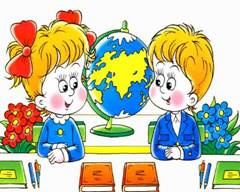 I неделя:«Знакомство» (все о школах)1 день  (14.03.2022 понедельник)II половина дняОткрытие «Хоттабыч в гостях у ребят»Домашнее задание. Посмотреть фильм «Старик Хоттабыч»2 день (15.03.2022 вторник)I половина дня Дети с Волькой заходят в зал, а там Старик Хоттабыч пытается построить школу из конструктора. Но как он ни старался, ничего у него не получалось - не получился рисунок школы, чертежи, само строительство. Все валилось из рук, поэтому он решил обратиться за помощью к ребятам в детский сад «Солнышко». Волька и дети помогают Старику Хоттабычу строить школу.Хоттабыч:  Да, здорово у вас получается. А вы знаете сколько школ в нашем городе? Дети:- ТриХоттабыч:- Но как выбрать школу, когда все школы хороши! Как выбрать самую короткую дорогу до школы? Как выбрать учителя, который бы научил читать, считать, и писать... Вот что я придумал. Я придумал карту города, изучая которую, ребята могли бы передвигаться от школы к школе, узнавая что-то новое, интересное и необычное (но на карте обозначены только контуры школ, нет дорог, тротуаров, домов, деревьев, магазинов, потому что карта совсем не изучена, а может быть и заколдована злым волшебником, который считает, что в школе учиться совсем необязательно. Чем больше ребята будут узнавать о жизни школьников, тем богаче и ярче будет карта.Волька предлагает детям отправиться на экскурсию по улицам города. Группа «Одуванчик» к школе №3 и школе № 2, группа «Земляничка» к школе № 4. Берут с собой мини карту, отмечают названия улиц, выдающиеся объекты и наиболее большие дома.II половина дняДети встречаются в музыкальном зале, вырезают контуры домов, магазинов, раскрашивают их, размечают дорожки от детского сада и своих домов до ближайшей школы, раскрашивают контуры деревьев, готовят одну большую карту города.3 день (16.03.2022 среда)I половина дняВолька приглашает детей в музыкальный зал на виртуальное знакомство со школами. Дети просматривают видеофильмы и презентации о школах. Беседуют. Отвечают на вопросы.II половина дняОформление в группе уголка  «Будущий первоклассник»4 день (17.03.2022 четверг)I половина дняТворчествоВолька пришел во фраке и с бабочкой на шее. Хоттабыч и дети удивленно осматривают его.Хоттабыч: - Что с тобой Волька? Ты собрался в театр? Или на концерт   в большой концертный зал?Волька: - Вот именно на концерт, только не в большой концертный зал, а в школу. Я слышал, что в школе учат детей танцевать, петь, заниматься гимнастикой. Сейчас у нас будет танцкласс, я научу вас нескольким веселым танцам, буду работать хореографом; научу вас танцевать «Летку-еньку», «Если весело живется», танец «Маленьких утят», «Лавата», «Полька, сидя», «Буги-вуги»…  Ребята учатся всем танцевальным премудростям и сочиняют свой собственный танец, придумывают название. Хоттабыч  ребятам вручает медали «Лучших танцоров».II половина дняРабота в клубах: «Сочиняйка» - сочиняют сказку «Как Старик Хоттабыч и Волька в школу ходили»; «Нейроша» - готовим руку к письму; «Лучики» - поиграем в театр с Хоттабычем. «Ежата» Делаем йогу вместе с Волькой.  «Почемучки» - опыты и эксперименты как в школе. На «Робоборике» строим школу и школьные предметы. На «Волшебной кисточке» рисуем любимую школу и т.д.5 день (18.03.2022 пятница)I половина дняСпорт.Волька бодрый, полон сил, прибегает в группу к ребятам в спортивной одежде, с большим чемоданом из которого торчит спортивный инвентарь (мячи, ракетки, лыжи, кегли...)Хоттабыч:- О, юный отрок, объясни нам, что это? Куда ты собрался? Волька: - Я иду в школу, возможно навсегда.В: Зачем же навсегда?Волька: Потому что там можно спортом заниматься. Там есть большие спортивные залы и стадионы. Там проводятся спортивные соревнования и дают грамоты и медали.Хоттабы: О, друг мой, Волька, открывай свой чемодан и давай с ребятами проведем урок физкультуры, как в школе: разминка, пройти по гимнастической скамейке, отжаться 3 раза, пройти гусиным шагом, закинуть мяч в кольцо, проскакать на скакалке и т.д. Хоттабыч и Волька  вручают детям медали «Самый сильный, ловкий, смелый» II половина дняХоттабыч приходит в группу к ребятам и рассказывает, как он оставил свой ковер- самолет и пошел гулять пешком по городу, стараясь воспользоваться картой, чтобы выбрать самую лучшую школу. Он заметил, что в городе есть дороги, тротуары, перекрестки, если бы не карты, то совсем запутался или потерялся бы. Хоттабыч просит ребят рассказать ему о правилах дорожного движения, Игра - викторина «Мой друг Светофор» (ребусы, задания..) Материал:- сценарий открытия (костюмы, роли, атрибуты)- макет карты города (размером в 4 листа ватмана), который ребята будут  дорабатывать;-2 мини карты для экскурсии по городу;- фото и видео презентации школ- различный материал для работы в кружках;- игра - викторина «Мой друг Светофор»;- картинки для макета карты, наборы для творчества;- медали для награждений  «Лучший танцор»- медали для награждений  «Самый ловкий, сильный, смелый»